DRAGA UČENKA, DRAGI UČENEC. Pogovarjali smo se o tem, da se bomo nekaj časa učili doma. Tvoji starši ti bodo vsak dan sporočili, katere naloge opraviš sam/-a. Izberi zvezek in vanj vsak dan napiši, kaj si počel/a. Pri učenju bodi ustvarjalen/-a. V času, ko poteka učenje na daljavo imaš na voljo različne spletne strani (lilibi.si, učimse.com), na katerih boš utrjeval/a svoje znanje. Tudi na spletni starani šole so priprete dejavnosti, ki jih lahko izvajaš v prostem času. Prosi starše, da vsak dan eno fotografijo ali dokument tvojih izdelkov objavijo:na tej povezavi Vem, da zmoreš tudi sam/-a. Četrtek,  7. 5. 2020 – prepiši v zvezek, kjer boš reševal-/a naloge.SPOZNAVANJE OKOLJA1. Naštej pet notranjih organov in pet zunanjih delov telesa.2. Dopolni.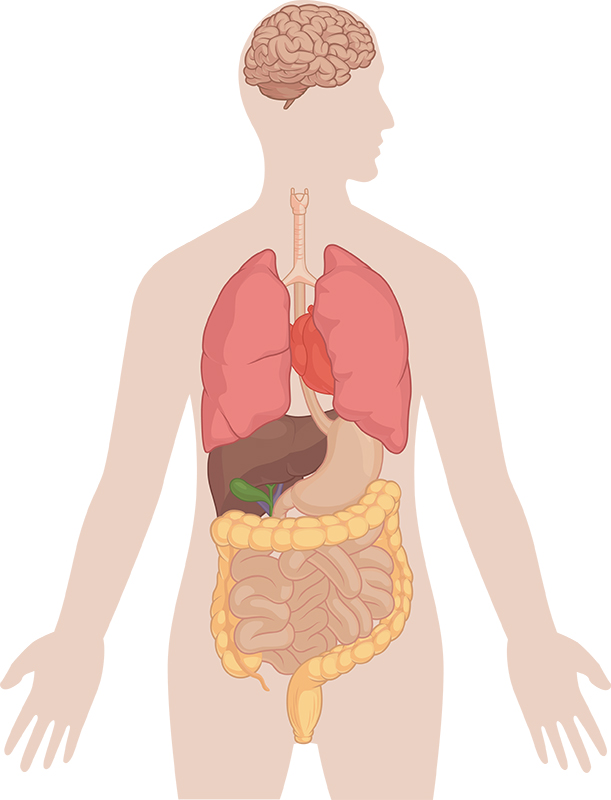 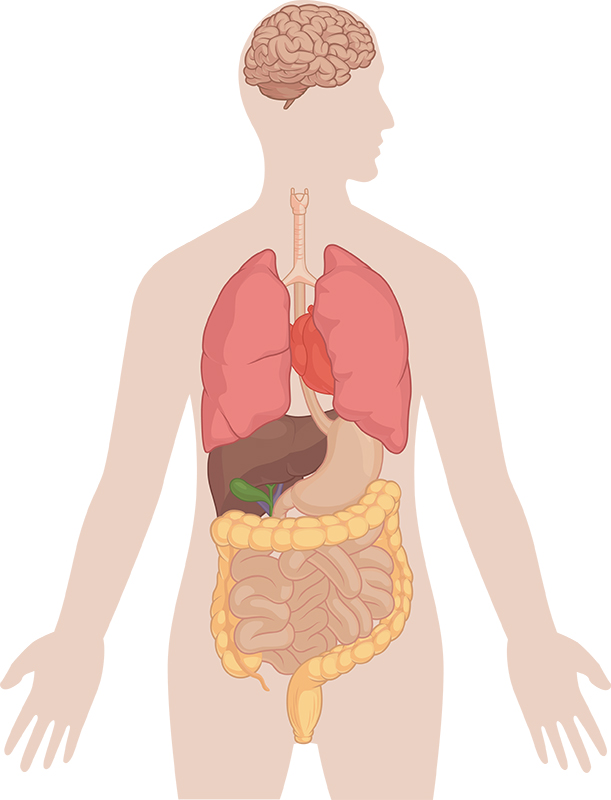 3. Naštej štiri načine ohranjanja zdravja.4.                   4. Kaj vidiš na sliki?  Kaj je njegova naloga?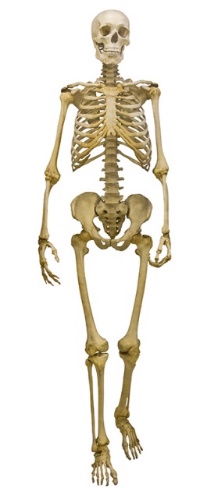 5. Katere obroke moraš vsak dan zaužiti pri zdravem prehranjevanju?NAVODILA za 2. B razredPIŠEM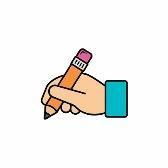 SLOV DZ na strani  76 rešite 7. nalogo.V zvezek zapišite povedi v katerih uporabite vsiljivce.https://www.ucimte.com/?q=interaktivni_ucbenik_prost_dostop/1000025#/78PIŠEMSLOV DZ na strani  76 rešite 7. nalogo.V zvezek zapišite povedi v katerih uporabite vsiljivce.https://www.ucimte.com/?q=interaktivni_ucbenik_prost_dostop/1000025#/78RAZISKUJEM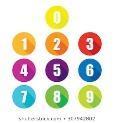 SPODanes boste utrdili svoje znanje. Pod to tabelo imate naloge, ki jih rešite ustno.RAČUNAMMATDanes vam je ostala za rešiti še zadnja naloga simetrije v DZ in izziv. Na 59. strani boste rešili 6. nalogo in izziv.Za reševanje naloge boste danes potrebovali majhno zrcalo, če ga nimaš poskusi z velikim ali pa reši nalogo brez zrcala. https://www.ucimte.com/?q=interaktivni_ucbenik_prost_dostop/1000028#/60Če želite lahko na spodnji povezavi utrjujete simetrijo.https://interaktivne-vaje.si/didakticne_igre/didakticne_igre_razno_mlajsi.html OVREDNOTIM SVOJE DELO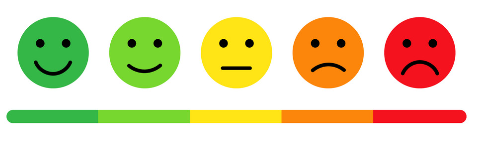 Kaj sem se danes učil/-a? Kaj mi je šlo dobro? Kaj moram popraviti?Kako sem se počutil/-a  v šoli doma? Bi kaj želel/-a predlagati? Kaj bi sporočil svoji učiteljici in sošolcem? 